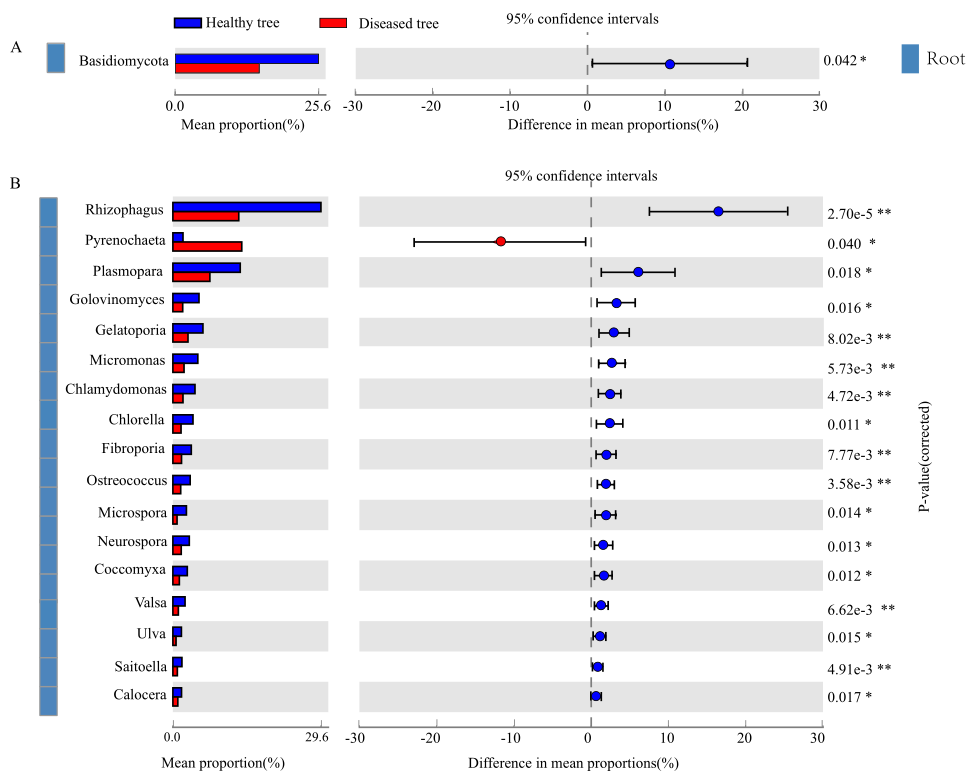 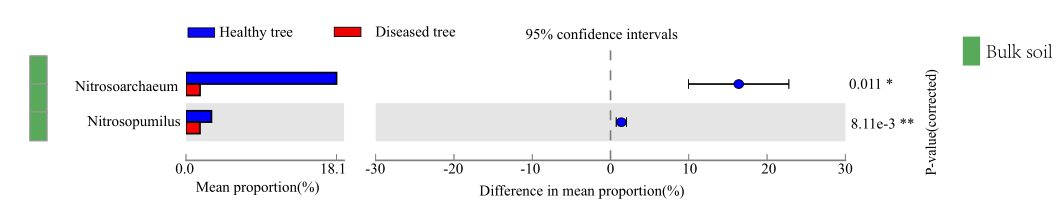 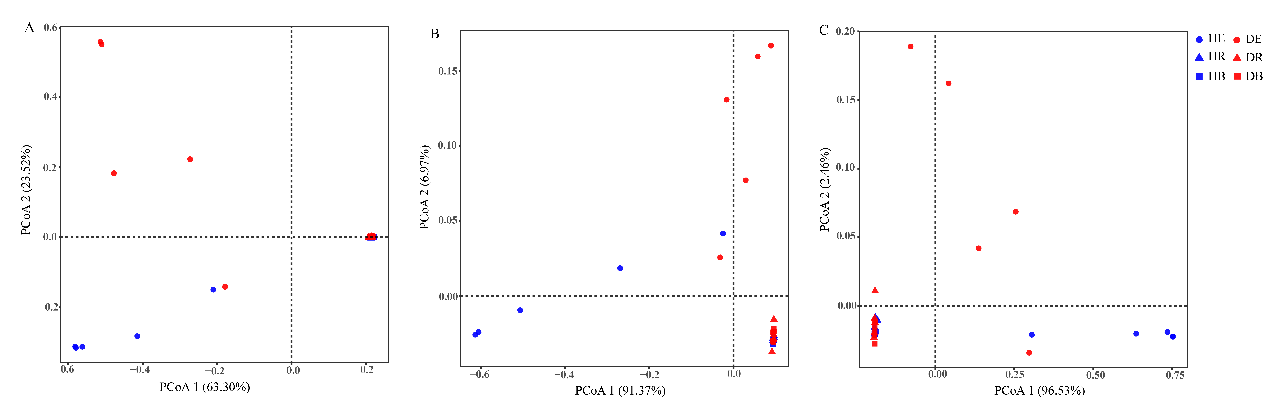 Fig. S. Effects of root-rot on the taxonomic (a: the genus level) and functional (b: KEGG pathway level and c: CAZy level ) composition of microbiomes. HE: healthy root endosphere, DE: diseased root endosphere, HR: healthy rhizosphere soil, DR: diseased rhizosphere soil, HB: healthy bulk soil, DB: diseased bulk soil.Fig. S Comparative analysis of gene abundance in nitrogen and carbon cycles between healthy tree and diseased tree. Supplementary Table S1 Summary of the metagenome sequencing of 30 samples of healthy tree and diseased treeHE: healthy root endosphere, DE: diseased root endosphere, HR: healthy rhizosphere soil, DR: diseased rhizosphere soil, HB: healthy bulk soil, DB: diseased bulk soil..Supplementary Table S2 Comparative analysis of the relative abundance (%) of Archaea, Bacteria, and Eukarya in root and soils of healthy tree and diseased treeHE: healthy root endosphere, DE: diseased root endosphere, HR: healthy rhizosphere soil, DR: diseased rhizosphere soil, HB: healthy bulk soil, DB: diseased bulk soil.Supplementary Table S3 Comparative analysis of the domain phyla relative abundance (%) of Archaea, Bacteria, and Eukarya in root and soils of healthy tree and diseased treeHE: healthy root endosphere, DE: diseased root endosphere, HR: healthy rhizosphere soil, DR: diseased rhizosphere soil, HB: healthy bulk soil, DB: diseased bulk soil.Supplementary Table S4 Comparative analysis of the domain genera relative abundance (%) of Archaea, Bacteria, and Eukarya in root and soils of healthy tree and diseased treeSupplementary Table S5 Comparative analysis of the microbial community diversity in root and soils of healthy tree and diseased treeHE: healthy root endosphere, DE: diseased root endosphere, HR: healthy rhizosphere soil, DR: diseased rhizosphere soil, HB: healthy bulk soil, DB: diseased bulk soil.Supplementary Table S6 ANOSIM analysis results at the genus level for the microbial communities (genus level) and for the KEGG database and the CAZy level.Supplementary Table S7 Selected genes related to C and N cycling and their abundances at different successional stages. P values indicate differences among all succession stages.Supplementary Table S8 Soil properties with significant correlation (P < 0.05) to microbial community (genus level) and KEGG pathway and CAZy level determined by Monte Carlo permutation tests. SamplesRaw readsRaw bases (bp)High quality Reads (%)High quality Data (%)ContigsN50 (bp)N90 (bp)Min (bp)Max (bp)HE1702827161054240740099.6799.6487232562635220077949HE2693085741039628610099.7199.6879528470236420061689HE3770711581156067370099.6499.6281999470736620057943HE4787292721180939080099.799.6784633068236320049212HE5758201581137302370099.6199.58101627059434620064930DE1772658081158987120099.6399.61734024585345200633796DE2682142621023213930099.5199.49544204513333200649423DE3771583941157375910099.5899.561131126620347200553365DE4778677921168016880099.6999.66919113657356200896657DE5762262161143393240099.6599.621044065589344200123787HR1772040841158061260099.4699.451429020426320200145740HR2725667141088500710099.4799.4613454634223192009128HR3923075641384613460099.4899.46172963242432020023794HR4912766561369149840099.5299.520924104413212008918HR5832325401248488100099.4799.46188552043932220063820DR1847319601270979400099.4299.4153833344231920087834DR2832050281248075420099.3899.36202549847332520034364DR3769378001154067000099.4799.461796203521329200109493DR4825169101237753650099.4199.39202533248132620053559DR5770840361156260540099.499.38184878749132720051895HB1762411201143616800099.4499.42152944042231920010622HB2679015361018523040099.4699.44121307240931820024940HB3764825981147238970099.4299.4145597341631920066064HB4728464121092696180099.4499.42142029941531920011173HB5870818781306228170099.4499.42177386842432020035718DB1824199781236299670099.4899.47165974142531920040099DB2702859401054289100099.4999.47140413142031920076544DB3802163901203245850099.5199.49180527344732220018292DB4814240801221361200099.4799.46180744045332420079287DB5794625841191938760099.5499.52192507045732320050069　DomainHEDEHRDRHBDBArchaea0.02±0.00b0.02±0.01b0.76±0.02a 0.83±0.01a 0.77±0.01a0.76±0.05a Bacteria93.00±0.99b 97.95±0.32a 99.07±0.02a 99.03±0.08a 99.02±0.04a 99.05±0.04a Eukaryota6.98±0.99a 2.03±0.31b 0.17±0.02c 0.14±0.01c 0.21±0.04c 0.18±0.02c Domain/phylaHEDEHRDRHBDBBacteriaProteobacteria56.09±1.1b 79.59±7.4a 36.71±0.8c 35.34±2.2c 37.31±0.5c 37.19±0.8c Actinobacteria12.17±4.6a 10.33±4.3a16.69±0.9a 14.27±1.2a 14.99±0.7a 13.55±1.6a Acidobacteria0.46±0.13b 0.99±0.62b 19.26±0.8a 18.91±1.7a 20.59±0.4a 19.91±0.8a Bacteroidetes8.23±0.53a 2.70±0.90b 2.90±0.23b 2.73±0.15b 3.34±0.17b 3.49±0.16bFirmicutes14.07±2.4a 2.84±0.93b 0.99±0.02b 1.04±0.03b 0.98±0.01b 0.97±0.03bChloroflexi0.75±0.10c 0.28±0.12c 4.29±0.26a 4.42±0.29a3.45±0.07b 4.16±0.26a Planctomycetes0.37±0.16b 0.43±0.24b 3.90±0.06a 3.80±0.12a 4.02±0.04a 3.86±0.10a Gemmatimonadetes0.04±0.01c 0.08±0.06c 2.48±0.12b 4.59±0.76a 2.33±0.06b 3.40±0.59b Verrucomicrobia0.19±0.04b 0.25±0.14b 2.40±0.14a 2.54±0.23a 2.55±0.04a 2.62±0.17a Nitrospirae0.02±0.00c 0.05±0.04c 1.15±0.06b 1.34±0.11ab 1.29±0.05ab 1.46±0.14a EukaryotaAscomycota1.55±0.33a 1.04±0.26b 0.09±0.01c 0.07±0.01c 0.12±0.03c 0.10±0.01c Chlorophyta2.47±0.51a0.42±0.15b 0.01±0.00b 0.01±0.00b 0.02±0.00b 0.02±0.01b Mucoromycota1.68±0.24a 0.31±0.10b 0.02±0.00b 0.02±0.01b 0.02±0.00b 0.02±0.00b Basidiomycota0.80±0.13a 0.17±0.05b 0.02±0.00b 0.02±0.00b 0.02±0.00b 0.02±0.00b Rhodophyta0.12±0.02a 0.02±0.01b 0.00±0.00b 0.00±0.00b 0.00±0.00b 0.00±0.00b Chytridiomycota0.08±0.02a 0.02±0.01b 0.00±0.00b 0.00±0.00b 0.00±0.00b 0.00±0.00b ArchaeaThaumarchaeota0.01±0.00b 0.01±0.01b 0.57±0.02a 0.63±0.06a 0.58±0.02a0.57±0.05a Euryarchaeota0.01±0.00c 0.01±0.01c 0.15±0.01ab 0.15±0.01a 0.14±0.00b 0.14±0.00ab Domain/generaHEDEHRDRHBDBBacteriaPseudomonas2.08±0.27b45.92±15.87a1.04±0.05b1.20±0.11b1.16±0.06b1.14±0.15bEscherichia18.39±3.24a4.05±1.34b0.04±0.02b0.02±0.00b0.02±0.01b0.02±0.01bBradyrhizobium3.80±1.32a2.48±0.70a4.06±0.18a4.00±0.29a3.91±0.02a3.41±0.23aStreptomyces3.59±2.73a1.59±0.68a2.49±0.16a2.38±0.14a2.08±0.08a1.99±0.14aSphingomonas0.59±0.30b1.05±0.52b2.91±0.38a3.29±0.79a2.76±0.12a3.04±0.21aRhizobium9.12±1.45a2.20±0.72b0.55±0.01b0.54±0.00b0.52±0.01b0.58±0.06bMesorhizobium1.13±0.19b0.84±0.41b2.39±0.11a2.55±0.22a2.03±0.02a2.04±0.09aSolirubrobacter0.19±0.08c0.24±0.13c2.68±0.08ab2.84±0.28a2.46±0.11ab2.20±0.28bLactobacillus8.21±1.47a1.77±0.59b0.05±0.01b0.05±0.00b0.05±0.00b0.05±0.00bNocardioides0.07±0.02c0.07±0.04c2.79±0.16a1.89±0.35b2.70±0.15a2.43±0.26abNitrospira0.01±0.00c0.05±0.05c1.90±0.16b2.40±0.28ab2.15±0.10ab2.53±0.31aEnterobacter2.40±0.42ab4.74±0.71a0.01±0.00b0.01±0.00b0.01±0.00b0.01±0.00bVariovorax0.91±0.41a1.34±0.71a1.16±0.09a0.91±0.10a1.09±0.04a1.07±0.07aSteroidobacter0.49±0.28a1.38±0.70a0.93±0.06a1.28±0.27a0.85±0.03a1.01±0.09aGaiella0.01±0.00d0.01±0.00d1.32±0.11ab1.62±0.20a1.15±0.06bc0.99±0.13cAcidobacterium0.02±0.01c0.07±0.06c1.18±0.08ab1.10±0.13b1.33±0.06a1.30±0.06abRhodoplanes0.07±0.02d0.12±0.06d1.20±0.06b0.98±0.07c1.43±0.05a1.18±0.10bMycobacterium0.78±0.44ab0.26±0.13b1.09±0.06a0.96±0.04a0.99±0.04a0.86±0.06aLysobacter0.51±0.28bc0.18±0.08c1.20±0.09a0.84±0.07ab1.05±0.05a1.04±0.16aAmycolatopsis0.31±0.06b3.21±1.63a0.33±0.01b0.35±0.04b0.31±0.02b0.30±0.02bEukaryotaRhizophagus1.77±0.24a0.36±0.13b0.01±0.00c0.02±0.01c0.02±0.01c0.02±0.01cPhytophthora0.14±0.03a0.95±0.59a0.00±0.00a0.00±0.00a0.00±0.00a0.00±0.00aPlasmopara0.81±0.12a0.20±0.07b0.00±0.00c0.00±0.00c0.00±0.00c0.01±0.01cGelatoporia0.36±0.05a0.08±0.03b0.00±0.00c0.00±0.00c0.00±0.00c0.00±0.00cPyrenochaeta0.09±0.06b0.29±0.08a0.01±0.00b0.01±0.00b0.02±0.01b0.01±0.00bGolovinomyces0.33±0.07a0.06±0.03b0.00±0.00b0.00±0.00b0.00±0.00b0.00±0.00bMicromonas0.31±0.06a0.06±0.02b0.00±0.00b0.00±0.00b0.00±0.00b0.01±0.00bChlamydomonas0.27±0.05a0.06±0.02b0.00±0.00b0.00±0.00b0.00±0.00b0.01±0.00bFusarium0.06±0.03b0.21±0.07a0.01±0.00b0.01±0.00b0.01±0.00b0.01±0.00bChlorella0.25±0.05a0.05±0.02b0.00±0.00b0.00±0.00b0.00±0.00b0.01±0.00bExophiala0.11±0.05ab0.16±0.08a0.01±0.00b0.01±0.00b0.01±0.00b0.01±0.00bFibroporia0.23±0.04a0.05±0.02b0.00±0.00b0.00±0.00b0.00±0.00b0.00±0.00bOstreococcus0.21±0.04a0.04±0.01b0.00±0.00b0.00±0.00b0.00±0.00b0.00±0.00bNeurospora0.20±0.03a0.04±0.02b0.00±0.00c0.00±0.00c0.00±0.00c0.00±0.00cCoccomyxa0.18±0.04a0.04±0.01b0.00±0.00b0.00±0.00b0.01±0.00b0.00±0.00bMicrospora0.17±0.04a0.03±0.01b0.00±0.00b0.00±0.00b0.00±0.00b0.00±0.00bValsa0.15±0.02a0.03±0.01b0.00±0.00b0.00±0.00b0.00±0.00b0.00±0.00bSaitoella0.11±0.02a0.02±0.01b0.00±0.00c0.00±0.00c0.00±0.00c0.00±0.00cCalocera0.10±0.01a0.03±0.01b0.00±0.00c0.00±0.00c0.00±0.00c0.00±0.00cUlva0.11±0.02a0.02±0.01b0.00±0.00b0.00±0.00b0.00±0.00b0.00±0.00bArchaeaNitrososphaera0.00±0.00b0.00±0.00b0.33±0.03a0.36±0.09a0.30±0.02a0.38±0.13aNitrosoarchaeum0.00±0.00b0.00±0.00b0.04±0.01ab0.08±0.06a0.08±0.01a0.01±0.00bMethanosarcina0.00±0.00b0.00±0.00b0.03±0.00a0.03±0.00a0.03±0.00a0.03±0.00aMethanoculleus0.00±0.00b0.00±0.00b0.01±0.00a0.01±0.00a0.01±0.00a0.01±0.00aNitrosopumilus0.00±0.00c0.00±0.000.01±0.00ab0.02±0.01a0.01±0.00ab0.01±0.00bcMethanothrix0.00±0.00c0.00±0.00c0.01±0.00ab0.01±0.00a0.01±0.00b0.01±0.00abDiversityHEDEHRDRHBDBShannon6.88±0.63b8.03±0.78b9.58±0.11a9.23±0.14a9.55±0.05a9.49±0.12aChao114286±1862c19137±1284b28499±86a28103±158a28377±138a28367±79aACE14194±1809c18914±1276b28181±112a27824±137a28085±147a28079±84aGenus levelGenus levelKEGG pathwayKEGG pathwayCAZy levelCAZy levelRPRPRPHE*SE0.6160.0110.5760.0120.7640.013HR*SR0.180.0840.3440.0150.2280.065HB*SB0.2440.0860.4920.010.2920.032HEHEDEDEHRDRHBDBKO_descriptionNitrogen FixationNitrogen FixationNitrogen FixationK025841.11E-03c1.11E-03c1.53E-03c1.53E-03c3.74E-02ab3.51E-02b4.14E-02a4.03E-02aNif-specific regulatory proteinK025850.00E+00a0.00E+00a6.92E-05a6.92E-05a0.00E+00a0.00E+00a7.59E-05a1.13E-05anitrogen fixation protein NifBK025860.00E+00b0.00E+00b3.02E-05ab3.02E-05ab1.48E-05ab0.00E+00b0.00E+00b5.61E-05anitrogenase molybdenum-iron protein alpha chainK025870.00E+00a0.00E+00a5.20E-05a5.20E-05a2.22E-05a0.00E+00a0.00E+00a0.00E+00anitrogenase molybdenum-cofactor synthesis protein NifEK025880.00E+00a0.00E+00a7.95E-05a7.95E-05a1.43E-05a0.00E+00a0.00E+00a0.00E+00anitrogenase iron protein NifHK025890.00E+00a0.00E+00a0.00E+00a0.00E+00a0.00E+00a5.27E-06a0.00E+00a0.00E+00anitrogen regulatory protein PII 1K02590--------nitrogen regulatory protein PII 2K02591--------nitrogenase molybdenum-iron protein beta chainK025920.00E+00a0.00E+00a7.77E-05a7.77E-05a0.00E+00a0.00E+00a0.00E+00a1.82E-05anitrogenase molybdenum-iron protein NifNK02593--------nitrogen fixation protein NifTK025946.55E-04a6.55E-04a8.04E-04a8.04E-04a8.97E-04a1.20E-03a1.10E-03a1.23E-03ahomocitrate synthase NifVK025970.00E+00a0.00E+00a8.20E-05a8.20E-05a1.72E-05a0.00E+00a0.00E+00a0.00E+00anitrogen fixation protein NifZK025981.31E-04a1.31E-04a3.74E-04a3.74E-04a2.52E-04a9.46E-05a1.39E-04a2.99E-04anitrite transporter NirCNitrate ReductionNitrate ReductionNitrate ReductionK025676.10E-05c6.10E-05c5.65E-05c5.65E-05c1.27E-04ab8.83E-05bc1.67E-04a1.14E-04bnitrate reductase, napAK003689.96E-06b9.96E-06b1.61E-05b1.61E-05b1.75E-04a1.68E-04a1.66E-04a1.78E-04anitrite reductase (NO-forming)K00369--------nitrate reductase-like proteinK003702.42E-05b2.42E-05b1.43E-04a1.43E-04a1.58E-04a1.32E-04a1.63E-04a1.61E-04anitrate reductase 1, alpha subunitK003711.26E-05b1.26E-05b1.18E-04a1.18E-04a7.32E-05a7.22E-05a7.39E-05a7.70E-05anitrate reductase 1, beta subunitK003722.59E-04c2.59E-04c3.88E-04ab3.88E-04ab3.83E-04abc2.94E-04bc4.27E-04a4.01E-04abnitrate reductase catalytic subunitK003737.44E-07b7.44E-07b9.10E-05a9.10E-05a7.37E-06b4.04E-06b7.23E-06b7.15E-06bnitrate reductase 1, delta subunitK003742.42E-06b2.42E-06b9.61E-05a9.61E-05a1.51E-05b7.61E-06b1.33E-05b1.20E-05bnitrate reductase 1, gamma subunitDenitrificationDenitrificationDenitrificationK003763.84E-07b3.84E-07b6.83E-05a6.83E-05a5.86E-05ab5.20E-05ab7.87E-05a8.15E-05anitrous-oxide reductaseK072182.47E-06b2.47E-06b6.30E-05a6.30E-05a2.76E-05ab2.67E-05ab3.58E-05ab3.56E-05abnitrous oxidase accessory proteinK045611.37E-05c1.37E-05c8.30E-05ab8.30E-05ab1.03E-04ab5.73E-05bc1.26E-04a1.03E-04abnitric oxide reductase subunit BAmmonificationAmmonificationAmmonificationK003601.34E-05ab1.34E-05ab2.08E-05a2.08E-05a6.07E-06ab3.17E-06b7.10E-06ab6.63E-06abnitrate reductase (NADH)K003623.18E-04b3.18E-04b5.98E-04a5.98E-04a4.24E-04b3.65E-04b4.44E-04b4.52E-04abnitrite reductase (NAD(P)H) large subunitK003636.11E-05b6.11E-05b2.08E-04a2.08E-04a8.35E-05b1.01E-04b8.43E-05b9.14E-05bnitrite reductase (NAD(P)H) small subunitK003666.98E-05b6.98E-05b3.18E-05c3.18E-05c1.05E-04a6.78E-05b9.38E-05ab9.24E-05abferredoxin-nitrite reductase, NirAK003672.70E-05a2.70E-05a1.68E-05a1.68E-05a2.27E-05a2.50E-05a2.92E-05a3.34E-05aferredoxin-nitrate reductase, NarBK033852.22E-06c2.22E-06c1.86E-05c1.86E-05c1.91E-04ab1.80E-04b2.29E-04a2.08E-04abcytochrome c-552NADH Dehydrogenase INADH Dehydrogenase INADH Dehydrogenase IK003296.59E-05bc6.59E-05bc6.54E-05c6.54E-05c1.02E-04ab1.22E-04a1.11E-04a1.09E-04aNADH dehydrogenaseK003301.54E-04c1.54E-04c2.85E-04b2.85E-04b4.50E-04a4.59E-04a4.13E-04a4.27E-04aNADH-quinone oxidoreductase subunit AK003311.36E-04c1.36E-04c2.53E-04b2.53E-04b5.58E-04a6.26E-04a5.66E-04a5.77E-04aNADH-quinone oxidoreductase subunit BK003321.31E-04b1.31E-04b1.15E-04b1.15E-04b3.97E-04a4.27E-04a3.91E-04a4.12E-04aNADH-quinone oxidoreductase subunit CK003332.89E-04b2.89E-04b2.30E-04b2.30E-04b1.08E-03a1.11E-03a1.12E-03a1.08E-03aNADH-quinone oxidoreductase subunit DK003341.28E-04c1.28E-04c2.34E-04b2.34E-04b2.79E-04ab3.05E-04a2.90E-04ab2.93E-04abNADH-quinone oxidoreductase subunit EK003352.78E-04c2.78E-04c4.19E-04b4.19E-04b1.01E-03a1.02E-03a1.00E-03a1.00E-03aNADH-quinone oxidoreductase subunit FK003362.88E-04c2.88E-04c4.77E-04b4.77E-04b8.54E-04a8.62E-04a8.76E-04a8.66E-04aNADH-quinone oxidoreductase subunit GK003372.03E-04c2.03E-04c3.54E-04b3.54E-04b9.22E-04a9.15E-04a9.22E-04a9.21E-04aNADH-quinone oxidoreductase subunit HK003381.22E-04d1.22E-04d2.74E-04c2.74E-04c5.21E-04b5.95E-04a5.13E-04b5.17E-04bNADH-quinone oxidoreductase subunit IK003391.16E-04c1.16E-04c2.48E-04b2.48E-04b4.09E-04a4.43E-04a4.27E-04a4.13E-04aNADH-quinone oxidoreductase subunit JK003409.74E-05d9.74E-05d1.64E-04c1.64E-04c3.21E-04ab3.48E-04a3.13E-04b3.31E-04abNADH-quinone oxidoreductase subunit KK003413.25E-04b3.25E-04b4.91E-04b4.91E-04b1.46E-03a1.41E-03a1.46E-03a1.43E-03aNADH-quinone oxidoreductase subunit LK003422.40E-04c2.40E-04c4.11E-04b4.11E-04b1.21E-03a1.21E-03a1.24E-03a1.21E-03aNADH-quinone oxidoreductase subunit MK003432.33E-04c2.33E-04c3.95E-04b3.95E-04b1.04E-03a9.63E-04a9.95E-04a9.99E-04aNADH-quinone oxidoreductase subunit NPyruvate Dehydrogenase E1 & E2Pyruvate Dehydrogenase E1 & E2Pyruvate Dehydrogenase E1 & E2K001561.25E-04a1.25E-04a1.32E-04a1.32E-04a9.72E-05a1.01E-04a9.50E-05a9.88E-05apyruvate dehydrogenase (quinone)K001580.00E+00d0.00E+00d8.40E-08d8.40E-08d4.46E-05b4.77E-05ab3.44E-05c5.19E-05apyruvate oxidaseK001613.74E-04b3.74E-04b3.84E-04b3.84E-04b1.00E-03a1.04E-03a9.30E-04a9.20E-04apyruvate dehydrogenase E1 component subunit alphaK001623.10E-04b3.10E-04b3.17E-04b3.17E-04b8.76E-04a9.05E-04a8.53E-04a8.10E-04apyruvate dehydrogenase E1 component subunit betaK001634.16E-04b4.16E-04b5.93E-04b5.93E-04b1.26E-03a1.20E-03a1.34E-03a1.25E-03apyruvate dehydrogenase E1 componentK006272.68E+00a2.68E+00a4.52E-01b4.52E-01b9.20E-02b8.77E-02b9.23E-02b9.15E-02bpyruvate dehydrogenase E2 component (dihydrolipoamide acetyltransferase)K008981.53E-05a1.53E-05a9.94E-06a9.94E-06a1.18E-06b6.04E-07b7.18E-07b3.68E-07bpyruvate dehydrogenase kinasePyruvate Ferridoxin OxidoreductasePyruvate Ferridoxin OxidoreductasePyruvate Ferridoxin OxidoreductaseK001690.00E+00b0.00E+00b0.00E+00b0.00E+00b7.66E-05a8.45E-05a8.59E-05a8.19E-05apyruvate ferredoxin oxidoreductase, alpha subunitK001700.00E+00b0.00E+00b0.00E+00b0.00E+00b7.17E-05a8.89E-05a7.61E-05a7.96E-05apyruvate ferredoxin oxidoreductase, beta subunitK001710.00E+00c0.00E+00c0.00E+00c0.00E+00c4.17E-05b5.58E-05a3.95E-05b3.85E-05bpyruvate ferredoxin oxidoreductase, delta subunitK001720.00E+00b0.00E+00b0.00E+00b0.00E+00b1.76E-05a1.55E-05a1.76E-05a1.77E-05apyruvate ferredoxin oxidoreductase, gamma subunitCellulose DegradationCellulose DegradationCellulose DegradationK053492.09E-03a2.09E-03a1.04E-03b1.04E-03b8.00E-04b7.36E-04b8.17E-04b8.31E-04bbeta-glucosidaseK053502.81E-04a2.81E-04a2.31E-04a2.31E-04a3.53E-04a3.19E-04a3.17E-043.27E-04abeta-glucosidaseK011873.78E-04b3.78E-04b3.70E-04b3.70E-04b5.93E-04a5.78E-04a5.42E-04ab5.92E-04aalpha-glucosidaseK011881.55E-03a1.55E-03a2.10E-04b2.10E-04b5.38E-07b2.46E-07b5.98E-07b5.16E-07bbeta-glucosidaseK012226.20E-05a6.20E-05a4.77E-05a4.77E-05a8.23E-05a6.95E-05a6.85E-05a6.76E-05a6-phospho-beta-glucosidaseK012230.00E+00b0.00E+00b1.90E-04a1.90E-04a2.86E-06b5.47E-06b2.34E-06b4.45E-06b6-phospho-beta-glucosidaseK011794.00E-04a4.00E-04a3.45E-04a3.45E-04a2.97E-04a3.09E-04a2.95E-04a3.28E-04aendoglucanaseK007020.00E+00c0.00E+00c3.19E-06c3.19E-06c2.71E-05a2.19E-05ab2.08E-05ab1.90E-05bcellobiose phosphorylaseCellobiose TransportCellobiose TransportCellobiose TransportK102407.58E-05a7.58E-05a3.88E-05ab3.88E-05ab2.65E-05b1.82E-05b2.53E-05b1.75E-05bcellobiose transport system substrate-binding proteinK102414.87E-05a4.87E-05a3.45E-05ab3.45E-05ab2.57E-05ab1.90E-05ab1.61E-05ab1.16E-05bcellobiose transport system permease proteinK102421.03E-05a1.03E-05a1.73E-05a1.73E-05a0.00E+00a0.00E+00a0.00E+00a0.00E+00acellobiose transport system permease proteinK012253.46E-05a3.46E-05a3.03E-05ab3.03E-05ab1.86E-05b1.25E-05b1.46E-05b1.34E-05bcellulose 1,4-beta-cellobiosidaseHemi-cellulose DegradationHemi-cellulose DegradationHemi-cellulose DegradationK012182.94E-05a2.94E-05a4.48E-05a4.48E-05a3.89E-05a2.23E-05a3.39E-05a3.82E-05amannan endo-1,4-beta-mannosidaseK018059.18E-05c9.18E-05c1.99E-04b1.99E-04b3.22E-04a3.07E-04a3.27E-04a3.09E-04axylose isomeraseChitin DegradationChitin DegradationChitin DegradationK037914.62E-05b4.62E-05b2.25E-04a2.25E-04a3.18E-05b3.20E-05b3.31E-05b2.74E-05bputative chitinaseK011835.79E-04b5.79E-04b2.37E-04a2.37E-04a1.33E-04b1.33E-04b1.41E-04b1.40E-04bchitinaseK014527.20E-07ab7.20E-07ab0.00E+00b0.00E+00b1.38E-06a1.52E-06a1.47E-06a1.22E-06abchitin deacetylaseSugar UtilizationSugar UtilizationSugar UtilizationK018043.48E-05b3.48E-05b7.87E-05a7.87E-05a9.67E-05a7.31E-05ab7.81E-05a7.32E-05abL-arabinose isomeraseK018059.18E-05c9.18E-05c1.99E-04b1.99E-04b3.22E-04a3.07E-04a3.27E-04a3.09E-04axylose isomeraseK008451.86E-04c1.86E-04c3.95E-04b3.95E-04b5.89E-04a6.63E-04a5.45E-04a6.19E-04aglucokinaseK008472.90E-04a2.90E-04a3.23E-04a3.23E-04a1.99E-04b1.98E-04b1.95E-04b1.95E-04bfructokinaseK008494.51E-05c4.51E-05c7.15E-05c7.15E-05c1.82E-04b1.88E-04ab1.75E-04b2.18E-04agalactokinaseK008867.39E-05a7.39E-05a6.64E-05a6.64E-05a1.02E-04a9.15E-05a1.09E-04a1.14E-04apolyphosphate glucokinaseK008542.01E-04b2.01E-04b3.31E-04ab3.31E-04ab3.59E-04a3.57E-04a3.25E-04ab3.69E-04axylulokinaseK123081.86E-04a1.86E-04a1.63E-04a1.63E-04a1.09E-04a8.43E-05a7.37E-05a1.04E-04abeta-galactosidaseK027932.24E-05c2.24E-05c6.77E-05b6.77E-05b1.14E-04a1.01E-04a1.20E-04a1.06E-04aPTS system, mannose-specific IIA componentSugar TransportersSugar TransportersSugar TransportersK101882.60E-05a2.60E-05a1.62E-05a1.62E-05a1.17E-05a9.46E-06a6.80E-06a1.02E-05alactose/L-arabinose transport system substrate-binding proteinK101897.65E-06a7.65E-06a1.69E-05a1.69E-05a8.43E-06a7.45E-06a6.49E-06a6.53E-06alactose/L-arabinose transport system permease proteinK101908.08E-06a8.08E-06a1.33E-05a1.33E-05a3.84E-06a4.89E-06a4.83E-06a3.98E-06alactose/L-arabinose transport system permease proteinK101911.93E-05a1.93E-05a1.48E-05a1.48E-05a7.27E-06a6.25E-06a4.43E-06a7.45E-06alactose/L-arabinose transport system ATP-binding proteinK105468.99E-05a8.99E-05a7.21E-05a7.21E-05a4.67E-05a2.67E-05a3.38E-05a3.03E-05aputative multiple sugar transport system substrate-binding proteinK105477.49E-05a7.49E-05a6.18E-05ab6.18E-05ab4.00E-05ab2.44E-05b3.18E-05b3.30E-05abputative multiple sugar transport system permease proteinK105489.84E-05a9.84E-05a6.93E-05ab6.93E-05ab4.81E-05ab3.60E-05b5.13E-05ab4.57E-05abputative multiple sugar transport system ATP-binding proteinK020251.10E-03a1.10E-03a7.49E-04a7.49E-04a1.25E-03a1.28E-03a1.10E-03a1.08E-03amultiple sugar transport system permease proteinK020261.03E-03a1.03E-03a7.48E-04a7.48E-04a1.25E-03a1.32E-03a1.12E-03a1.12E-03amultiple sugar transport system permease proteinK020271.31E-03a1.31E-03a1.08E-03a1.08E-03a1.87E-03a1.94E-03a1.68E-03a1.70E-03amultiple sugar transport system substrate-binding proteinK105431.14E-04a1.14E-04a1.89E-04a1.89E-04a1.97E-04a1.77E-04a1.71E-04a1.53E-04aD-xylose transport system substrate-binding proteinK105441.07E-04a1.07E-04a1.57E-04a1.57E-04a1.85E-04a1.72E-04a1.57E-04a1.40E-04aD-xylose transport system permease proteinK105457.02E-05b7.02E-05b1.58E-04a1.58E-04a1.56E-04a1.56E-04a1.43E-04ab1.23E-04abD-xylose transport system ATP-binding proteinK105524.31E-05a4.31E-05a6.15E-05a6.15E-05a6.64E-05a5.41E-05a4.97E-05a5.34E-05afructose transport system substrate-binding proteinK105533.26E-05a3.26E-05a4.03E-05a4.03E-05a3.95E-05a3.73E-05a3.21E-05a3.24E-05afructose transport system permease proteinK105543.88E-05a3.88E-05a4.61E-05a4.61E-05a4.88E-05a4.23E-05a4.25E-05a3.68E-05afructose transport system ATP-binding proteinGenus levelGenus levelKEGG pathwayKEGG pathwayCAZy levelCAZy levelrprprpTC0.1210.330.0980.4230.0960.403TN0.4550.0040.6890.0010.6120.001NH4+-N0.2400.0990.0520.5980.0780.478NO3--N0.0890.480.0900.4080.0380.731AP0.3940.0140.4180.0160.5220.005AK0.2080.1460.3800.0210.1420.268PH0.3240.0390.6710.0010.4580.003EC0.0320.7690.2610.0740.2570.091SIR0.4570.0030.4470.0040.3630.017MBC0.3190.0090.1450.2130.1670.205MBN0.2890.0580.1240.260.1490.234Invertase0.4790.0050.5970.0010.5690.002Protease0.5940.0020.8120.0010.6410.001Urease0.1620.2360.1410.2860.2230.137Celluase0.1250.3090.3220.0330.2690.087